Staříci a Vlastníci mají nejvíc nominací na Ceny české filmové kritiky tisková zpráva Sdružení českých filmových kritiků, 2. ledna 2020Road movie o pomstě Staříci a hořká komedie Vlastníci mají pět šancí na zisk Cen české filmové kritiky. Nabarvené ptáče má čtyři nominace. Padesátka českých filmových kritiků vyzdvihla celkem 12 snímků včetně tří počinů mimo klasickou kinodistribuci. Dnes začíná hlasování o vítězích, které budeme znát 1. února.Filmový debut Jiřího Havelky Vlastníci, odehrávající se na domovní schůzi, se uchází kromě sošky za nejlepší film i o ocenění za nejlepší režii, scénář, ženský herecký výkon a objev roku. Staříci, první celovečerní hraný snímek dvojice Martin Dušek a Ondřej Provazník, zaujal kritiky také režií, scénářem a hereckým duem Ladislav Mrkvička a Jiří Schmitzer v rolích důchodců na cestě za vlastní spravedlností.Český kandidát na Oscara Nabarvené ptáče si připsal nominaci za nejlepší film, režii Václava Marhoula a v kategorii Audiovizuální počin hned dvakrát – za kameru a výpravu. Drama uvedené v soutěži benátského festivalu sleduje drsný osud malého chlapce během druhé světové války. Mezinárodního a oscarového úspěchu se dočkal také krátký loutkový film Dcera, jenž čeští kritici nominovali v kategorii Mimo kino, spolu s komediálním seriálem České televize Most! a špionážní minisérií HBO Bez vědomí. Mezi kandidáty na Cenu innogy pro objev roku patří autorka Dcery Daria Kashcheeva, Jiří Havelka s Vlastníky a Bohdan Karásek za svůj debut, vztahovou tragikomedii Karel, já a ty. O Cenu české filmové kritiky se střetnou také tři dokumenty – vítěz jihlavského festivalu Sólo, portrét osamění duševně nemocného hudebníka od debutujícího Artemia Benkiho, road-movie o cestě otce a syna Dálava v režii Martina Marečka a šestihodinový opus Karla Vachka Komunismus a síť aneb Konec zastupitelské demokracie. Vítězové Cen české filmové kritiky budou známí v sobotu 1. února 2020. Slavnostní večer v pražském Divadle Archa od 20.20 v přímém přenosu odvysílá program ČT art. Výsledky hlasování jednotlivých kritiků a kritiček budou veřejně dostupné na www.filmovakritika.cz.Ceny české filmové kritiky organizuje Sdružení českých filmových kritiků za podpory hlavních partnerů, kterými jsou innogy, Česká televize, Státní fond kinematografie a Ministerstvo kultury. Dalšími partnery cen jsou Divadlo Archa, Champagneria a mowshe.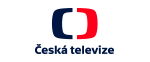 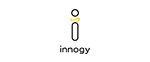 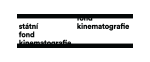 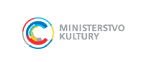 Kompletní nominace na Ceny české filmové kritiky za rok 2019Nejlepší film:Nabarvené ptáče – producent Václav Marhoul Staříci – producent Jiří KonečnýVlastníci – producent Marek JeníčekNejlepší dokument:Dálava – Martin MarečekKomunismus a síť aneb Konec zastupitelské demokracie – Karel VachekSólo – Artemio BenkiNejlepší režie:Nabarvené ptáče – Václav MarhoulStaříci – Martin Dušek, Ondřej ProvazníkVlastníci – Jiří HavelkaNejlepší scénář:Karel, já a ty – Bohdan KarásekStaříci – Martin Dušek, Ondřej ProvazníkVlastníci – Jiří HavelkaNejlepší herečka:Karel, já a ty – Jenovéfa BokováTiché doteky – Eliška KřenkováVlastníci – Tereza RambaNejlepší herec:Na střeše – Alois ŠvehlíkStaříci – Ladislav MrkvičkaStaříci – Jiří SchmitzerAudiovizuální počin:Nabarvené ptáče, kamera – Vladimír SmutnýNabarvené ptáče, výprava – Jan VlasákTiché doteky, kamera – Gregg TelussaMimo kino:Bez vědomí – Ivan Zachariáš, Ondřej GabrielDcera – Daria KashcheevaMost! – Jan Prušinovský, Petr KolečkoCena innogy pro objev roku:Jiří Havelka – VlastníciBohdan Karásek – Karel, já a ty Daria Kashcheeva – DceraHlavní podporovatelé Hlavní mediální partnerPartneři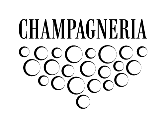 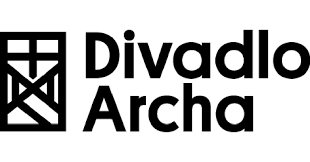 